Dolce vita в Петербурге.Тот самый крем…Легендарное кафе-кондитерская «Север», расположенное на Невском проспекте, 44  – это место, где умеют делать «тот самый крем». Здесь можно насладиться любимыми  с детства пирожными «картошка» и нежными трубочками. Попробовать оригинальный десерт «Шоколадное удовольствие» и ароматный малиновый мусс. В кафе имеется неплохой  выбор чая, кофе и вина.  А для особо голодных  посетителей  в меню предусмотрели  салаты и горячие блюда.  Цены – более чем демократичны. А свежесть всех «северных вкусняшек» нареканий не вызывает. Равно как и их вкус. Пирожное N30Кондитерская «Бизе» на улице Жуковского, 41 – это маленький кусочек Франции в Петербурге. Интерьер выдержан в прованском стиле – нежном и весенне-свежем. В сладком меню – пирожные на вес, десерты и конфеты. В числе местных кондитерских хитов -  пирожное «Верди» из трюфельной массы  со сливочным сыром,  перцем чили и  прослойкой из безе с миндалем. И пирожное N30 из клубнично-шоколадного и  мятно-шоколадного муссов с шоколадной глазурью на подушке  из песочного теста с миндальными лепестками.В швейцарском исполненииСеть швейцарских кондитерских «Буше» на Малой Морской,  Французском бульваре и бульваре Новаторов  - это, прежде всего, восхитительный аромат свежеиспеченного хлеба. Именно он встречает каждого гостя пекарни-кондитерской.  И это не случайно. Здесь можно купить  итальянскую чиабатту,  французский багет, немецкий кернброт и наши родные «Питерский» и «Ржаной». Кроме свежайшего хлеба  здесь  предлагают оригинальные десерты, легкие круассаны и пирожные. А к ним – кофе и коктейли. Все очень вкусно и достойно самого привередливого лакомки.Искушение со свежей клубникойЕще одно сладкое французское заведение  - кондитерская “Онтромэ” на набережной канала Грибоедова. В ассортименте кондитерской  - более 60 (!) наименований разнообразных сладостей, в числе которых есть и низкокалорийные. Торты нарезкой, корзиночки с клубникой, малиной и ежевикой,  оригинальные пирожные и  десерты… Все приготовлено исключительно из натуральных продуктов. Все не только вкусно, но и очень красиво. Если Вы еще не были в “Онтромэ”, обязательно загляните туда. И попробуйте «Искушение» из взбитых сливок с ромом и карамельным соусом на безе со свежей клубникой.  Или десерт «Шоколетто» из шоколадного мусса и малинового желе. Не пожалеете!HandMade конфетыКондитерская пекарня «Гуэль» на улице  Маяковского с самого раннего утра  предлагает  своим гостям не только потрясающие десерты, штрудели, пирожные и торты, мороженое и сорбеты, но и вкусную домашнюю сдобу, выпечку из слоеного теста и свежий хлеб.  Здесь также можно отведать  конфеты ручной работы от бельгийских мастеров шоколадного дела -  «Крокан трюфель» из миндаля, фундука, изюма и кукурузных хлопьев в горьком шоколаде. Куб лайм из свежевыжатого лаймового сока с шоколадом и сливками. Или гараш из темного шоколада с красным мартини и перцем. PS: Сладкий мир Петербурга разнообразен. Изучайте его.  Делайте свои открытия. И наслаждайтесь dolce vita по-Питерски каждый день!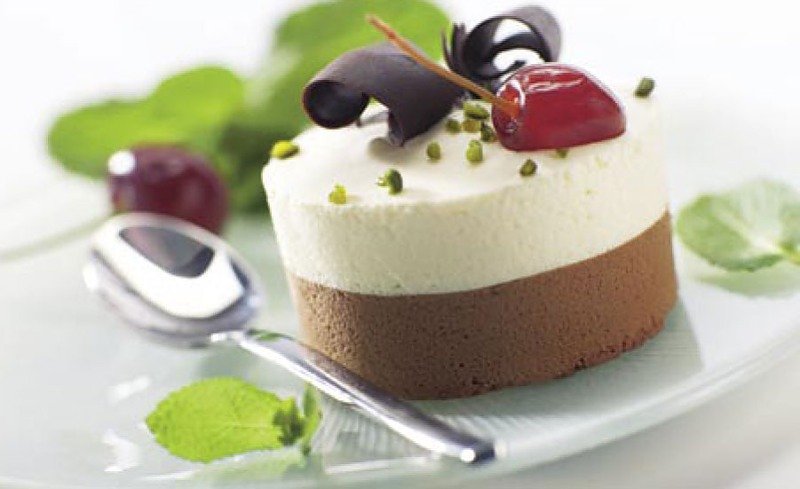 О,  эти сладкие гастрономические искушения!  Вкуснейшие торты и пирожные. Нежнейшие чизкейки и тирамису. Свежайшие  эклеры и маффины… Памятника достойны все, способные удержаться от соблазна отведать тающие во рту десерты. И, конечно,  те,  кто создает эти сладкие кулинарные  шедевры. О последних, собственно,  и пойдет речь в нашем сегодняшнем обзоре. Специально для сладкоежек –  самые «сладкие и тающие во рту» кондитерские Петербурга.